Formatting Numbers and CurrenciesSource Codeimport java.text.NumberFormat;
import java.util.Locale;public class CurrencyAndNumberFormat {    public static void main(String[] args) {
                    Double number = 1500D;
        // Format currency for Canada locale in Canada locale, the decimal point symbol is a comma and currency symbol is $.
        NumberFormat format = NumberFormat.getCurrencyInstance(Locale.CANADA);
        String currency = format.format(number);
        System.out.println("Currency in Canada : " + currency);
        // Format currency for Germany locale in German locale with €
         format = NumberFormat.getCurrencyInstance(Locale.GERMANY);
        currency = format.format(number);
        System.out.println("Currency in Germany: " + currency);
        System.out.println( String.format( "%.2f", number ) );
    }
}Output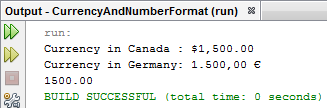 